DOMANDA ESAMI ALLIEVI INTERNI CORSO PRE-ACCADEMICOCORSO PROPEDEUTICO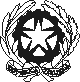 Ministero dell’università e della Ricerca                          CONSERVATORIO DI MUSICA DI STATO                 Alessandro Scarlatti – Palermo…......l…........sottoscritt……   …………………………………………………………………nat…………a…………………………………………………………………………………..domiciliat……a……………….(……) C.A.P. …………in Via…………………………………………………………………………………n°……, telefono………………………………alunn…… intern…. nella classe di ……………………………………………………………docente………………………chiede di sostenere, nel corrente anno accademico i seguenti esami:SESSIONE ESTIVASESSIONE AUTUNNALESESSIONE SPECIALE FEBBRAIODICHIARAZIONE OBBLIGATORIA…..l….sottoscritt……dichiara di ever sostenuto con esito positivo i seguenti esami:(*) specificare sessione E= ESTIVA  A= AUTUNNALE  S= SPECIALEData________________________________                                                   Firma_________________________________90133 Palermo – Via Squarcialupo, 45 – Tel 091/580921/581465/582803Fax 091/586742info@pec.conservatoriopalermo.it C.F.97169270820